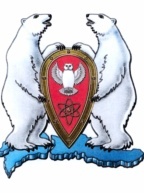 АДМИНИСТРАЦИЯ МУНИЦИПАЛЬНОГО ОБРАЗОВАНИЯГОРОДСКОЙ ОКРУГ "НОВАЯ ЗЕМЛЯ"ПОСТАНОВЛЕНИЕ«30» октября 2023 г.  № 50рп Белушья ГубаОб утверждении отчета об исполнении местного бюджета МО ГО «Новая Земля» за III квартал 2023 года	В соответствии с Бюджетным кодексом Российской Федерации, Уставом городского округа Архангельской области «Новая Земля», Положением «О бюджетном процессе в муниципальном образовании «Новая Земля», утвержденным решением Совета депутатов муниципального образования городской округ «Новая Земля» от 15.10.2019 № 121, администрация муниципального образования городской округ «Новая Земля» постановляет:	1. Утвердить отчет об исполнении местного бюджета МО ГО «Новая Земля» за III квартал 2023 года по доходам в сумме 105 453 618,40 рублей и по расходам в сумме 111 774 040,70 рублей, с превышением расходов над доходами (дефицит бюджета) 6 320 422,30 рублей в соответствии с бюджетной классификацией Российской Федерации со следующими показателями:	по доходам местного бюджета за III квартал 2023 года согласно приложению 1 к настоящему Постановлению;	по расходам местного бюджета за III квартал 2023 года согласно приложению 2 к настоящему Постановлению;	по источникам финансирования дефицита местного бюджета за III квартал 2023 года бюджетов согласно приложению 3 к настоящему Постановлению;	2.   Направить отчет об исполнении местного бюджета МО ГО «Новая Земля» за III квартал 2023 года в Совет депутатов муниципального образования ГО «Новая Земля» и контрольно-ревизионную комиссию МО ГО «Новая Земля».	3.  Опубликовать настоящее постановление в газете «Новоземельские вести» и на официальном сайте муниципального образования городской округ «Новая Земля». 		4.   Контроль за исполнением данного постановления оставляю за собой. Глава муниципального образования                                                      А.Н. Симовин